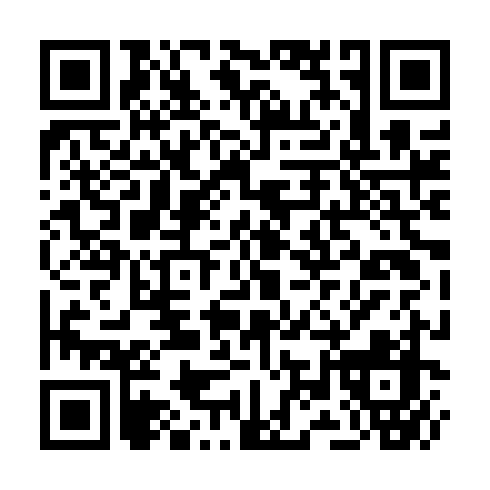 Ramadan times for Abdul Rehman Pathan, PakistanMon 11 Mar 2024 - Wed 10 Apr 2024High Latitude Method: Angle Based RulePrayer Calculation Method: University of Islamic SciencesAsar Calculation Method: ShafiPrayer times provided by https://www.salahtimes.comDateDayFajrSuhurSunriseDhuhrAsrIftarMaghribIsha11Mon5:235:236:4112:374:016:336:337:5212Tue5:225:226:4012:374:016:346:347:5213Wed5:215:216:3912:364:016:356:357:5314Thu5:195:196:3812:364:016:356:357:5315Fri5:185:186:3612:364:016:366:367:5416Sat5:175:176:3512:364:016:366:367:5517Sun5:165:166:3412:354:016:376:377:5518Mon5:155:156:3312:354:016:376:377:5619Tue5:145:146:3212:354:016:386:387:5620Wed5:125:126:3112:344:026:396:397:5721Thu5:115:116:3012:344:026:396:397:5822Fri5:105:106:2812:344:026:406:407:5823Sat5:095:096:2712:344:026:406:407:5924Sun5:075:076:2612:334:026:416:417:5925Mon5:065:066:2512:334:026:416:418:0026Tue5:055:056:2412:334:026:426:428:0127Wed5:045:046:2312:324:026:426:428:0128Thu5:035:036:2212:324:026:436:438:0229Fri5:015:016:2012:324:026:436:438:0330Sat5:005:006:1912:314:026:446:448:0331Sun4:594:596:1812:314:026:456:458:041Mon4:584:586:1712:314:016:456:458:052Tue4:564:566:1612:314:016:466:468:053Wed4:554:556:1512:304:016:466:468:064Thu4:544:546:1412:304:016:476:478:075Fri4:524:526:1212:304:016:476:478:076Sat4:514:516:1112:294:016:486:488:087Sun4:504:506:1012:294:016:486:488:098Mon4:494:496:0912:294:016:496:498:099Tue4:474:476:0812:294:016:496:498:1010Wed4:464:466:0712:284:016:506:508:11